Obecné zastupiteľstvo v Nýrovciach na svojom zasadnutí zo dňa 21.06.2019 v Uznesení č. 11s c h v á l i l oVýročnú správu Obce Nýrovce za rok 2018.Ing. Zoltán Fekete								     starosta obce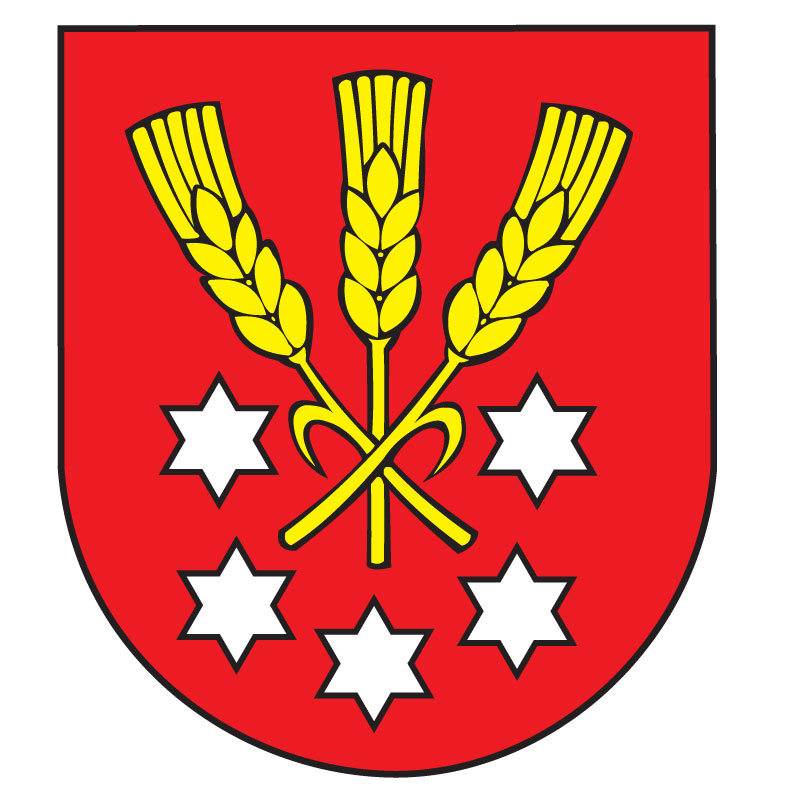 Výpis z Uznesenia              Obecného zastupiteľstva v Nýrovciachč. 11zo dňa 21.06.2019